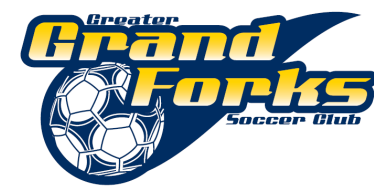 GGFSC Board Meeting12 August 2013, Italian Moon8:00 PMPresent: Erik Myrold, Byron Stancliff, Teresa Blilie, Patty Olsen, Joan Huus, Julie Vorachek, Jeanene Swarz, Kathy Rustebakke, Marco Campoverde, Paula LeakeAbsent: Karna Loyland, Paula LeakeGuests: Miranda & Jay KlevenCall to order: 8:03Approval of last month’s minutes: Motion made by Julie; seconded by JeaneaneTreasurer report: Checking $18,221.24; Money Market: $22, 116.08 Reffing Fees: We need the state to provide us a better form of reffing fees due as the one given did not make sense. Erik will look in to this. Year-end is August 31. Dress, Riskey, Vallagher will do our tax return. Motion made by Erik, seconded by Jeanene. $3385.00 made on the league tournament this summer.Registrar report: Paula is preparing the summer 2014 registration forms.Vice President comments: Need to find a date for the “Idea Meeting for Summer 2014”.DOC report: Marco completed his C license course in St. Paul. He thanked the board for a good season. He was impressed by the progress this summer of the club. Web update/PR: Julie has been looking at other websites to use besides Dreamweaver. We have 110 Facebook members.Fundraising: What do we need money for and to go where? We need to be brainstorming.Equipment: Patty is collecting equipment. We will need more equipment for next year.Public comment:New Business: BOARD EXPANSION for next year: equipment/uniform, Fields/facilities/refs, tournament chairs, hospitality/volunteer coordinator, indoor coordinator/schedulerLeague tournament weekend review: Many good reports from the club members.Annual survey  Submit/refine survey questions – Joan will complete this survey and send a rough draft to Erik and Byron. Questions for the survey are to be sent to Joan by the end of this week.Finalize at 14 Aug meetingGGFSC Tournament 2014; Discussion/vote: Motion made by Julie seconded by Denise. Our GGFSC Tournament will be July 9-11Wed, 14 Aug Agenda (suggested)Annual club hotwash (i.e. what worked/what didn’t) Wednesday, Aug. 28th Patty Olsen’s house.2014 registration drive (1 Sep – 31 July)Update registration formFinalize survey: Survey will be completed by August 26th. We will use that meeting at our “idea meeting” on the 28th of August.Policy Manual UpdatesDOC scope of responsibility/contract 2014 seasonSet Fall meeting agendaSoftware update – JulieIndoor discussion – Byron Will need some money to get it up and going (tshirts, balls, etc). We need a committee/volunteers to help with this program.Need (Oct – Dec) weeknight gym availability from school district – Erik? Desired Ages- Needs to be decided. Where do we bracket the indoor program for ages. GGFSC U-5 thru U-12 Rec Soccer –Spring 2014-The Park District continues to offer us Sunflake.  Indoor Bubble Committee Report – Julie: Jay Kleven has some insight on a layout and looking into sites.Soccer Showcase-discussion/vote: College Showcase-CT Marhula is on board with this, Stephanie at the CVB is also supporting it. We will invite CT Marhula to the September meeting to present the idea.Potato Bowl sponsorship: We were asked to be a sponsor. This was tabled to look into past sponsorship. Discussion of a possible Potato Bowl Float.BOARD EXPANSION for next year: equipment/uniform, Fields/facilities/refs, tournament chairs, hospitality/volunteer coordinator, indoor coordinator/schedulerOtherAdjournment: 10:07Respectfully Submitted,Joan Huus